TThe Bank of Adelaide (Merger) Act 1980Portfolio:TreasurerAgency:Department of TreasuryThe Bank of Adelaide (Merger) Act 19801980/00623 Sep 19801 Oct 1980 (see s. 2)Reprinted as at 7 Jun 2002 Reprinted as at 7 Jun 2002 Reprinted as at 7 Jun 2002 Reprinted as at 7 Jun 2002 Standardisation of Formatting Act 2010 s. 502010/01928 Jun 201011 Sep 2010 (see s. 2(b) and Gazette 10 Sep 2010 p. 4341)Reprint 2 as at 17 Apr 2015 Reprint 2 as at 17 Apr 2015 Reprint 2 as at 17 Apr 2015 Reprint 2 as at 17 Apr 2015 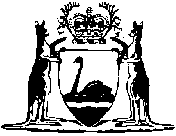 